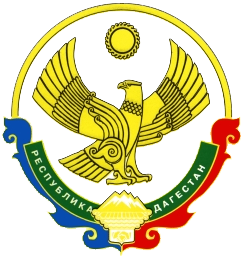 АДМИНИСТРАЦИЯМУНИЦИПАЛЬНОГО РАЙОНА «ЦУНТИНСКИЙ РАЙОН»РЕСПУБЛИКИ ДАГЕСТАН______________________________________________________________ПОСТАНОВЛЕНИЕ19.12.2019г.                                                                          217с. ЦунтаОб утверждении комплектования классов на 2019/2020 учебный годВ соответствии с Федеральным законом «Об общих принципах организации местного самоуправления в Российской Федерации», Федеральным законом «Об образовании в Российской Федерации», Уставом МР «Цунтинский район», на основании справки Министерства образования и науки Республики Дагестан о класс комплектах по школам Цунтинского района на 2019/20 учебный года постановляю: 1.Утвердить прилагаемую таблицу комплектования классов на 2019-2020 учебный год в МР «Цунтинский район» (приложение№1).2.Руководителям образовательных учреждений, перечисленных в приложение №1 настоящего постановления во исполнение ст. 179 и 180 ТК РФ:-произвести соответствующие изменения в тарификационных списках;-направить информацию о предстоящем увольнении работников в полном объеме (в цифровом выражении) не менее чем за 2 месяца до начала увольнения профсоюзному органу;-при принятии решений об увольнении высвобождаемых работников учитывать преимущественное право работников на оставление на работе и принимать все необходимые меры к их переводу на другую работу или трудоустройству.-письменно и под расписку предупредить высвобождаемых работников не менее чем за два месяца о предстоящем увольнении по сокращению штата с указанием конкретной даты увольнения (в случае переноса даты увольнения на более поздний срок, работник должен быть заранее об этом письменно предупрежден);-направить  в выборный	 профсоюзный орган проекты приказов на увольнение высвобождаемых работников с копией настоящего постановления для  получения мотивированного мнения выборного профсоюзного органа на расторжение трудового договора в соответствии с п.2 ст. 81ТКРФ с работником, являющимся членом профсоюза , (принять к сведению, что мотивированное решение профсоюзного органа должно быть получено до наступления даты увольнения, а трудовой договор может быть расторгнут не позднее одного месяца со дня получения мотивированного мнения выборного  профсоюзного органа);-увольнения высвобождаемых работников произвести в установленном порядке с соблюдением гарантий и компенсаций работников согласно ТК РФ.3.Финансово-бюджетному отделу (Магомедов А.А.) прекратить финансировать сокращенные штаты с 1 декабря 2019 г. и изыскать финансовые средства для содержания вновь открывшимся класс – комплектам с 01 сентября 2019 г.4.Руководителям образовательных учреждений, в которых намечается сокращение численности штатных единиц, произвести соответствующие изменения в штатных расписаниях:-уведомить ГКУ РД «Центр занятости населения» в Цунтинском районе о предстоящих сокращениях.5. Руководителям образовательных учреждений, в которых открываются дополнительные класс-комплекты - подобрать и назначить учителями специалистов с соответствующими образованиями:-  тарифицировать назначенных учителей с 1 сентября 2019 г6. Опубликовать данное Постановление в СМИ МР «Цунтинский район».7.Контроль за исполнением данного постановления возложить на заместителя главы МР «Цунтинский район» Увайсова М.М.          Глава МР                                                                     Ш.А. МагомедовУтверждаю                                                                                                                   Согласовано:   Глава МР «Цунтинский район»                                 Заместитель министра образования и науки РДМагомедов Ш.А. __________________                                   Т. Кудаев  ___________________СПРАВКАо классах-комплектах школ МР «Цунтинский район» на 2019 – 2020 учебный год.Начальник МКУ «УО и МП»                                                                   Ш.М. Курбанов№п/пНаименование школ1 – 4классы5 – 9классы10 – 11классыИтого1МКОУ «Асахская СОШ»2529Цокохская НОШ11Акдинская НОШ11Чатлинская НОШ22Ихабская НОШ22Удокская НОШ222МКОУ «Генухская СОШ им. Тагирова А.Р.»452113МКОУ «Гутатлинская СОШ»452114МКОУ «Кидеринская СОШ им. Магомедова С.М.»452115МКОУ «Китуринская СОШ»452116МКОУ «Махалатлинская СОШ»46212Терутлинская НОШ227МКОУ «Междуреченская СОШ»45211Цицимахская НОШ11Аларахская НОШ118МКОУ «Мекалинская СОШ»45211Хамаитлинская НОШ119МКОУ «Мококская СОШ им. Хайбулаева С.З.»45211Берихская НОШ1110МКОУ «Ретлобская СОШ»45110Кимятлинская НОШ44Ицирахская НОШ11Чаляхская НОШ2211МКОУ «Сагадинская СОШ»4521112МКОУ «Хебатлинская СОШ»4521113МКОУ «Хупринская СОШ»45211Нижне-Хупринская НОШ3314МКОУ «Хутрахская СОШ»45211Нижне-Хутрахская НОШ3315МКОУ «Хибятлинская СОШ»3519Эльбокская НОШ22Вициятлинская НОШ3316МКОУ «Цебаринская СОШ»252917МКОУ «Шауринская СОШ»45211Цихокская НОШ11Хетохская НОШ11Куитлинская НОШ1118МКОУ «Шапихская СОШ»45211Халахская НОШ1119МКОУ «Шаитлинская СОШ»4521120МКОУ «Зехидинская ООШ»459ИТОГО:11110136248